ЭКСПЕРТНОЕ ЗАКЛЮЧЕНИЕна проект постановления администрации Петропавловск-Камчатского городского округа «О внесении изменений в постановление администрации Петропавловск-Камчатского городского округа от 09.10.2014 № 2503 «Об утверждении муниципальной программы Петропавловск-Камчатского городского округа «Управление муниципальными финансами Петропавловск-Камчатского городского округа на 2015-2017 годы»13 июля 2015 года					          		№ 01-07/18-04/эНастоящее экспертное заключение подготовлено главным инспектором Контрольно-счётной палаты Петропавловск-Камчатского городского округа                          В.Н. Арсеновой на основании статьи 10 Положения о Контрольно-счётной палате Петропавловск-Камчатского городского округа, статьи 9 Федерального закона от 07.02.2011 № 6-ФЗ, статьи 10 решения Городской Думы Петропавловск-Камчатского городского округа от 27.12.2013 №173-нд. Представленный на экспертизу проект постановления администрации Петропавловск-Камчатского городского округа «О внесении изменений в постановление администрации Петропавловск-Камчатского городского округа от 09.10.2014 № 2503 «Об утверждении муниципальной программы Петропавловск-Камчатского городского округа «Управление муниципальными финансами Петропавловск-Камчатского городского округа на 2015-2017 годы» (далее – проект постановления) разработан Департаментом финансов администрации городского округа.По результатам рассмотрения представленного проекта, установлено, что изменения вносятся в Раздел 3 «Ресурсное обеспечение реализации муниципальной программы». Согласно представленной пояснительной записке, объемы финансирования муниципальной программы приведены в соответствие с решением Городской Думы от 26.06.2015 года № 323-нд.Необходимо отметить, что в текущем году в муниципальную программу не вносились изменения, в связи с чем, на дату составления настоящего экспертного заключения, муниципальная программа действует в редакции, утвержденной постановлением администрации от 13.11.2014 № 2817.По сравнению с действующей редакцией муниципальной программы объем финансирования  планируется  увеличить на 13399,2 тыс. рублей, за счет внесения изменений в объемы финансирования мероприятий программы на 2015 год.В результате вносимых изменений объем финансирования на 2015 год составит 586387,8 тыс. рублей, в том числе:- по Подпрограмме 1 «Управление бюджетным процессом в Петропавловск-Камчатском городском округе и его совершенствование» 573604,9 тыс. рублей;- по Подпрограмме 2 «Организация муниципальных закупок Петропавловск-Камчатского городского округа» 12782,9 тыс. рублей.В разрезе основных мероприятий, вносятся следующие изменения объемов финансирования.По Подпрограмме 1:- увеличения объемов финансирования по основному мероприятию «Обеспечение исполнения мероприятий программ и полномочий органов администрации городского округа, в том числе выполнение государственных полномочий Камчатского края (содержание органов администрации городского округа)» на 1439,0 тыс. рублей, до значения 30059,6 тыс. рублей;- увеличения объемов финансирования по основному мероприятию «Обслуживание муниципального долга» на 43920,5 тыс. рублей, до значения 321030,2 тыс. рублей;- уменьшения объемов финансирования по основному мероприятию «Исполнение судебных актов по обращению взыскания на средства бюджета Петропавловск-Камчатского городского округа (в том числе мировых соглашений)» на 32470,7 тыс. рублей, до значения 217515,2 тыс. рублей.По Подпрограмме 2 увеличение объемов финансирования составит 510,4 тыс. рублей (до значения 12782,9 тыс. рублей) по основному мероприятию «Обеспечение исполнения мероприятий программ и полномочий органов администрации городского округа, в том числе выполнение государственных полномочий Камчатского края (содержание органов администрации городского округа)».Объемы финансирования муниципальной программы на 2016 и 2017 годы остаются в прежнем размере (454168,8 тыс. рублей и 433775,5 тыс. рублей, соответственно).Таким образом, рассмотрев проект постановления администрации Петропавловск-Камчатского городского округа «О внесении изменений в постановление администрации Петропавловск-Камчатского городского округа от 09.10.2014 № 2503 «Об утверждении муниципальной программы Петропавловск-Камчатского городского округа «Управление муниципальными финансами Петропавловск-Камчатского городского округа на 2015-2017 годы», Контрольно-счётная палата считает вносимые изменения обоснованными. Замечаний к проекту постановления нет.Главный инспекторКонтрольно-счётной палатыПетропавловск-Камчатского городского округа	            			          	                В.Н. Арсенова,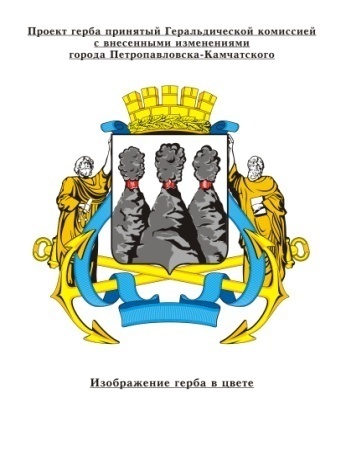 КОНТРОЛЬНО-СЧЁТНАЯ ПАЛАТАПетропавловск-Камчатского городского округаСоветская ул., д.22, Петропавловск-Камчатский, 683000 тел. (4152) 23-52-51